Пресс-релиз4  июня 2018 годаПроверяет ли Пенсионный фонд сведения, которые подает налоговая?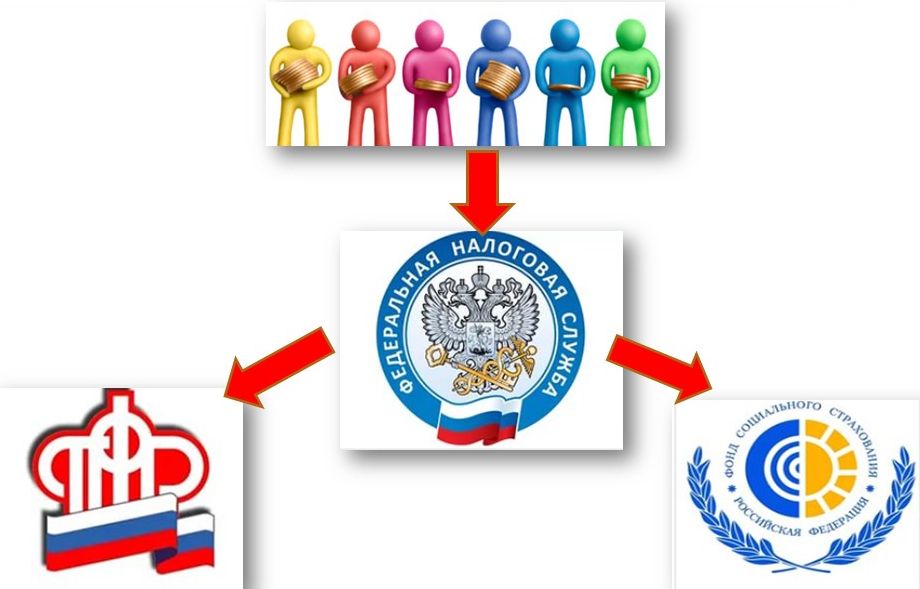 «Если взносы на пенсионное обеспечение работодатели теперь платят в налоговую службу, а лицевые счета, как и прежде, заполняет Пенсионный фонд, то, где гарантия, что всё учитывается в полном объёме? Проверяет ли Пенсионный, насколько точные данные поступают из ФНС?»Петр Васильевич, г. КолпиноВ Управлении Пенсионного фонда в Колпинском районе пояснили, что все сведения для отражения на индивидуальных лицевых счетах застрахованных лиц Пенсионный фонд получает от Федеральной налоговой службы в течение 5 дней (если расчёты работодателем представлены в электронном виде) или 10 дней (если сведения поданы на бланках).При обнаружении ошибок или несоответствий фонд возвращает сведения налоговому органу. В свою очередь ФНС направляет плательщику уведомление о предоставлении корректировок.